Excluded Services & Other Covered Services:Your Rights to Continue Coverage: There are agencies that can help if you want to continue your coverage after it ends. The contact information for those agencies is: U.S. Department of Labor's Employee Benefits Security Administration at 1-866-444-EBSA (3272) or www.HealthCare.gov. Other coverage options may be available to you too, including buying individual insurance coverage through the Health Insurance Marketplace. For more information about the Marketplace, visit www.HealthCare.gov or call 1-800-318-2596.Your Grievance and Appeals Rights: There are agencies that can help if you have a complaint against your plan for a denial of a claim. This complaint is called a grievance or appeal. For more information about your rights, look at the explanation of benefits you will receive for that medical claim. Your plan documents also provide complete information to submit a claim, appeal or a grievance for any reason to your plan. For more information about your rights, this notice, or assistance, contact: U.S. Department of Labor's Employee Benefits Security Administration at 1-866-444-EBSA (3272) or www.HealthCare.gov. Additionally, a consumer assistance program may help you file your appeal. A list of states with Consumer Assistance Programs is available at www.HealthCare.gov and http://cciio.cms.gov/programs/consumer/capgrants/index.html.Does this plan Provide Minimum Essential Coverage? YesMinimum Essential Coverage generally includes plans, health insurance available through the Marketplace or other individual market policies, Medicare, Medicaid, CHIP, TRICARE, and certain other coverage. If you are eligible for certain types of Minimum Essential Coverage, you may not be eligible for the premium tax credit.Does this plan Meet the Minimum Value Standard? YesIf your plan doesn’t meet the Minimum Value Standards, you may be eligible for a premium tax credit to help you pay for a plan through the Marketplace.Language Access Services:Spanish (Español): Para obtener asistencia en Español, llame al 1-800-207-3172.About these Coverage Examples: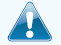  The plan's overall deductible 	$1,000 Specialist copayment	$50 Hospital (facility) copayment	20% Other coinsurance 	20%This EXAMPLE event includes services like: Specialist office visits (pre-natal care)Childbirth/Delivery Professional ServicesChildbirth/Delivery Facility ServicesDiagnostic tests (ultrasounds and blood work)Specialist visit (anesthesia)In this example, Peg would pay: The plan's overall deductible 	$1,000 Specialist copayment	$50 Hospital (facility) copayment	20% Other coinsurance 	20%This EXAMPLE event includes services like: Primary care physician office visits (including disease education)Diagnostic tests (blood work)Prescription drugsDurable medical equipment (glucose meter)In this example, Joe would pay: The plan's overall deductible 	$1,000 Specialist copayment	$50 Hospital (facility) copayment	20% Other coinsurance 	20%This EXAMPLE event includes services like: Emergency room care (including medical supplies)Diagnostic tests (x-ray)Durable medical equipment (crutches)Rehabilitation services (physical therapy)In this example, Mia would pay:The Summary of Benefits and Coverage (SBC) document will help you choose a health plan. The SBC shows you how you and the plan would share the cost for covered health care services. NOTE: Information about the cost of this plan (called the premium) will be provided separately. This is only a summary. For more information about your coverage, or to get a copy of the complete terms of coverage, visit www.umr.com or by calling 1-800-207-3172. For general definitions of common terms, such as allowed amount, balance billing, coinsurance, copayment, deductible, provider, or other underlined terms see the Glossary. You can view the Glossary at www.umr.com or call 1-800-207-3172 to request a copy.Important QuestionsImportant QuestionsAnswersWhy this Matters:What is the overall deductible?What is the overall deductible?$1,000 person / $2,000 family In-network$2,000 person / $4,000 family Out-of-networkGenerally, you must pay all the costs from providers up to the deductible amount before this plan begins to pay. If you have other family members on the plan, each family member must meet their own individual deductible until the total amount of deductible expenses paid by all family members meets the overall family deductible.Are there services covered before you meet your deductible?Are there services covered before you meet your deductible?Yes. Preventive care services are covered before you meet your deductible. This plan covers some items and services even if you haven’t yet met the deductible amount. But a copayment or coinsurance may apply. For example, this plan covers certain preventive services without cost-sharing and before you meet your deductible. See a list of covered preventive services at https://www.healthcare.gov/coverage/preventive-care-benefits/Are there other deductibles for specific services?Are there other deductibles for specific services?No.You don’t have to meet deductibles for specific services.What is the out–of–pocket limit for this plan?What is the out–of–pocket limit for this plan?$4,000 person / $8,000 family In-network$8,000 person / $16,000 family Out-of-networkThe out-of-pocket limit is the most you could pay in a year for covered services. If you have other family members in this plan, they have to meet their own out-of-pocket limits until the overall family out-of-pocket limit has been met.What is not included in the out–of–pocket limit?What is not included in the out–of–pocket limit?Penalties, premiums, balance billing charges, and health care this plan doesn’t cover.Even though you pay these expenses, they don’t count toward the out-of-pocket limit.Will you pay less if you use a network provider?Will you pay less if you use a network provider?Yes. See www.umr.com or call 1-800-207-3172 for a list of network providers.This plan uses a provider network. You will pay less if you use a provider in the plan’s network. You will pay the most if you use an out-of-network provider, and you might receive a bill from a provider for the difference between the provider’s charge and what your plan pays (balance billing). Be aware, your network provider might use an out-of-network provider for some services (such as lab work). Check with your provider before you get services.Do you need a referral to see a specialist?Do you need a referral to see a specialist?No.You can see the specialist you choose without a referral.All copayment and coinsurance costs shown in this chart are after your deductible has been met, if a deductible applies.All copayment and coinsurance costs shown in this chart are after your deductible has been met, if a deductible applies.All copayment and coinsurance costs shown in this chart are after your deductible has been met, if a deductible applies.Common 
Medical EventServices You May NeedWhat You Will PayWhat You Will PayLimitations, Exceptions, & Other Important InformationCommon 
Medical EventServices You May NeedIn-network(You will pay the least)Out-of-network(You will pay the most)Limitations, Exceptions, & Other Important InformationIf you visit a health care provider’s office or clinicPrimary care visit to treat an injury or illness$25 Copay per visit; Deductible Waived40% CoinsuranceNoneIf you visit a health care provider’s office or clinicSpecialist visit$50 Copay per visit; Deductible Waived40% CoinsuranceNoneIf you visit a health care provider’s office or clinicPreventive care/screening/ immunizationNo charge; Deductible Waived 40% CoinsuranceYou may have to pay for services that aren't preventive. Ask your provider if the services you need are preventive. Then check what your plan will pay for.If you have a testDiagnostic test (x-ray, blood work)No charge; Deductible Waived 40% CoinsuranceNoneIf you have a testImaging (CT/PET scans, MRIs) No charge; Deductible Waived Office setting; 20% Coinsurance Outpatient setting40% Coinsurance‍Preauthorization is required.If you need drugs to treat your illness or condition.More information about prescription drug coverage is available at www.navitus.com.Formulary generics and some lower cost brand drugs (Tier 1)10% CoinsuranceAfter Deductible(Retail and Mail Order)10% CoinsuranceAfter Deductible(Retail and Mail Order)Some prescriptions may require prior authorization, step therapy and/or quantity limits.Member pays applicable copay plus cost difference between brand and generic when member chooses a brand drug when a generic is available. Cost sharing does not apply to deductible and out-of-pocket limit.For pharmacist counseling about prescriptions used to treat chronic conditions, Member may contact Tria Health at 1.888.799.8742.If you need drugs to treat your illness or condition.More information about prescription drug coverage is available at www.navitus.com.Formulary brand drugs and some higher cost generic drugs (Tier 2)30% CoinsuranceAfter Deductible(Retail and Mail Order)30% CoinsuranceAfter Deductible(Retail and Mail Order)Some prescriptions may require prior authorization, step therapy and/or quantity limits.Member pays applicable copay plus cost difference between brand and generic when member chooses a brand drug when a generic is available. Cost sharing does not apply to deductible and out-of-pocket limit.For pharmacist counseling about prescriptions used to treat chronic conditions, Member may contact Tria Health at 1.888.799.8742.If you need drugs to treat your illness or condition.More information about prescription drug coverage is available at www.navitus.com.Non-preferred brand drugs (Tier 3)40% CoinsuranceAfter Deductible(Retail and Mail Order)40% CoinsuranceAfter Deductible(Retail and Mail Order)Some prescriptions may require prior authorization, step therapy and/or quantity limits.Member pays applicable copay plus cost difference between brand and generic when member chooses a brand drug when a generic is available. Cost sharing does not apply to deductible and out-of-pocket limit.For pharmacist counseling about prescriptions used to treat chronic conditions, Member may contact Tria Health at 1.888.799.8742.If you need drugs to treat your illness or condition.More information about prescription drug coverage is available at www.navitus.com.Specialty drugs (Tier 4)Refer to cost forTier 2 and Tier 3 drugs aboveRefer to cost forTier 2 and Tier 3 drugs aboveSome prescriptions may require prior authorization, step therapy and/or quantity limits.Member pays applicable copay plus cost difference between brand and generic when member chooses a brand drug when a generic is available. Cost sharing does not apply to deductible and out-of-pocket limit.For pharmacist counseling about prescriptions used to treat chronic conditions, Member may contact Tria Health at 1.888.799.8742.If you have outpatient surgeryFacility fee (e.g., ambulatory surgery center)20% Coinsurance After Deductible40% Coinsurance After Deductible‍Preauthorization is required.If you have outpatient surgeryPhysician/surgeon fees20% Coinsurance After Deductible40% Coinsurance After Deductible‍Preauthorization is required.If you need immediate medical attentionEmergency room care$150 Copay per visit; Deductible Waived$150 Copay per visit; Deductible WaivedCopay may be waived if admitted If you need immediate medical attentionEmergency medical transportation20% Coinsurance After Deductible20% Coinsurance After Deductible$25,000 Maximum benefit per occurrence Ambulance air Out-of-network; In-network deductible applies to Out-of-network benefitsIf you need immediate medical attentionUrgent care$75 Copay per visit; Deductible Waived40% Coinsurance After DeductibleNoneIf you have a hospital stayFacility fee (e.g., hospital room)20% Coinsurance After Deductible40% Coinsurance After DeductiblePreauthorization is required. If you don’t get preauthorization, benefits could be reduced by $500 of the total cost of the service. If you have a hospital stayPhysician/surgeon fee20% Coinsurance After Deductible40% Coinsurance After DeductiblePreauthorization is required. If you don’t get preauthorization, benefits could be reduced by $500 of the total cost of the service. If you have mental health, behavioral health, or substance abuse servicesOutpatient services$25 Copay per visit; Deductible Waived Office visit; 20% Coinsurance other outpatient services40% Coinsurance After DeductiblePreauthorization is required for Partial hospitalization. If you don’t get preauthorization, benefits could be reduced by $500 of the total cost of the service. If you have mental health, behavioral health, or substance abuse servicesInpatient services20% Coinsurance After Deductible40% Coinsurance After DeductiblePreauthorization is required. If you don’t get preauthorization, benefits could be reduced by $500 of the total cost of the service. If you are pregnantOffice visitsNo charge; Deductible Waived40% Coinsurance After DeductibleCost sharing does not apply to certain preventive services. Depending on the type of services, deductible, copayment or coinsurance may apply. Maternity care may include tests and services described elsewhere in the SBC (i.e. ultrasound).If you are pregnantChildbirth/delivery professional services20% Coinsurance After Deductible40% Coinsurance After DeductibleCost sharing does not apply to certain preventive services. Depending on the type of services, deductible, copayment or coinsurance may apply. Maternity care may include tests and services described elsewhere in the SBC (i.e. ultrasound).If you are pregnantChildbirth/delivery facility services20% Coinsurance After Deductible 40% Coinsurance After DeductibleCost sharing does not apply to certain preventive services. Depending on the type of services, deductible, copayment or coinsurance may apply. Maternity care may include tests and services described elsewhere in the SBC (i.e. ultrasound).If you need help recovering or have other special health needsHome health care20% Coinsurance After Deductible40% Coinsurance After DeductiblePreauthorization is required. If you don’t get preauthorization, benefits could be reduced by $500 of the total cost of the service. If you need help recovering or have other special health needsRehabilitation services20% Coinsurance After Deductible40% Coinsurance After DeductibleIf your plan excludes Learning Disabilities, habilitation services for learning disabilities are not covered, please refer to your plan document.If you need help recovering or have other special health needsHabilitation services20% Coinsurance After Deductible40% Coinsurance After DeductibleIf your plan excludes Learning Disabilities, habilitation services for learning disabilities are not covered, please refer to your plan document.If you need help recovering or have other special health needsSkilled nursing care20% Coinsurance After Deductible40% Coinsurance After DeductiblePreauthorization is required. If you don’t get preauthorization, benefits could be reduced by $500 of the total cost of the service. If you need help recovering or have other special health needsDurable medical equipment20% Coinsurance After Deductible40% Coinsurance After DeductiblePreauthorization is required for DME in excess of $500 for rentals or $1,500 for purchases. If you don’t get preauthorization, benefits could be reduced by $500 per occurrence.If you need help recovering or have other special health needsHospice service20% Coinsurance After Deductible40% Coinsurance After DeductibleNoneIf your child needs dental or eye careChildren’s eye examNot coveredNot coveredNoneIf your child needs dental or eye careChildren’s glassesNot coveredNot coveredNoneIf your child needs dental or eye careChildren’s dental check-upNot coveredNot coveredNoneServices Your Plan Does NOT Cover (Check your policy or plan document for more information and a list of any other excluded services.)Services Your Plan Does NOT Cover (Check your policy or plan document for more information and a list of any other excluded services.)Services Your Plan Does NOT Cover (Check your policy or plan document for more information and a list of any other excluded services.)Cosmetic surgeryNon-emergency care when traveling outside the U.S.Routine foot careDental care (Adult)Private-duty nursingWeight loss programsLong-term careRoutine eye care (Adult)Other Covered Services (Limitations may apply to these services. This isn’t a complete list. Please see your plan document.)Other Covered Services (Limitations may apply to these services. This isn’t a complete list. Please see your plan document.)Other Covered Services (Limitations may apply to these services. This isn’t a complete list. Please see your plan document.)AcupunctureChiropractic careInfertility treatmentBariatric surgeryTria Health for chronic condition managementHearing aidsTotal Example Cost$12,700Cost SharingCost SharingDeductibles$1,000Copayments$300Coinsurance$1,800What isn’t coveredWhat isn’t coveredLimits or exclusions$70The total Peg would pay is$3,170Total Example Cost$5,600Cost SharingCost SharingDeductibles*$200Copayments$200Coinsurance$0What isn’t coveredWhat isn’t coveredLimits or exclusions$4,300The total Joe would pay is$4,700Total Example Cost$2,800Cost SharingCost SharingDeductibles*$1,000Copayments$200Coinsurance$200What isn’t coveredWhat isn’t coveredLimits or exclusions$10The total Mia would pay is$1,410